新 书 推 荐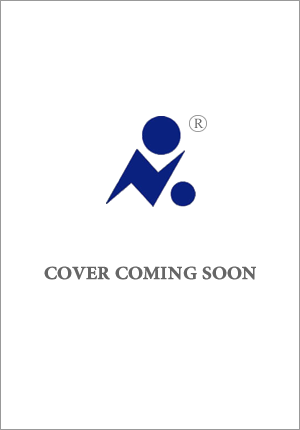 中文书名：《采掘资本主义：大宗商品和裙带关系如何推动全球经济》英文书名：EXTRACTIVE CAPITALISM: HOW COMMODITIES AND CRONYISM DRIVE THE GLOBAL ECONOMY作    者：Laleh Khalili  出 版 社：Profile代理公司：ANA/Zoey页    数：208页出版时间：2025年5月代理地区：中国大陆、台湾审读资料：电子稿类    型：大众社科内容简介：写给对全球化背后的物流和政治感兴趣之人。一本揭示世界上最重要产业背后黑暗真相的权威性著作，一项令人大开眼界的调查，探讨了采矿业如何推动全球化——以及如何反击，作者是石油工业和中东政治顶尖专家之一拉莱赫·哈利利（Laleh Khalili）。编辑乔恩·佩特雷（Jon Petre）说：“这本书是一项非常严肃的国际关系研究，同时又很轻松易读，而且出人意料地诙谐幽默。”无论是抽取石油、开采资源还是远洋运输商品，全球经济都依赖于采掘行动。承诺无摩擦贸易和有利可图的投机是我们这个时代的标志，但全球化的支柱仍然是低成本劳动力和贪婪的企业控制。采掘式资本主义造就了我们这个不平等的世界，现在依然如此。从被遗弃在负债累累的集装箱船上的海员，到咨询公司的邪恶势力，以及推动创纪录利润的裙带关系，拉莱赫·哈利利教授在这本书中反思了晚期资本主义背后不为人知的故事。该书简明扼要地介绍了石油是如何被抽取、提炼、交易和使用的，并以诙谐幽默的笔触，深入探讨了企业裙带关系、管理咨询以及离岸避税港和空壳公司等法律灰色地带的黑幕。如果您想了解为什么世界仍然由石油控制，全球权力的平衡是如何发生变化的——并且随着气候危机和地缘政治危机加剧、海盗和代理人在以色列-哈马斯冲突后再次开始以红海航运为目标，这种变化将继续下去——请阅读这本书。本书适合奥利弗·布洛夫（Oliver Bullough）的《世界的男管家》（Butler to the World）、肖珊娜·祖博夫（Shoshanna Zuboff）的《监视资本主义时代》（The Age of Surveillance Capitalism）、格蕾丝·布莱克利（Grace Blakeley）的《秃鹫资本》（Vulture Capital）以及沃尔特·博格达尼奇（Walt Bogdanich）和迈克尔·福赛（Michael Forsythe）的《麦肯锡进城》（When McKinsey Comes To Town）的读者。作者简介：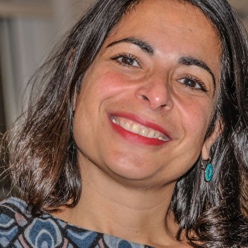 拉莱赫·哈利利（Laleh Khalili）是埃克塞特大学（University of Exeter）海湾研究教授。作为跨国政治专家，她在全球化、资本和新殖民主义方面著述颇丰，并曾担任顾问和工程师。她最近的著作有《战争与贸易的纽带》（Sinews of War and Trade）和《海员的物质生活》（The Corporeal Life of Seafarers）。感谢您的阅读！请将反馈信息发至：版权负责人Email：Rights@nurnberg.com.cn安德鲁·纳伯格联合国际有限公司北京代表处北京市海淀区中关村大街甲59号中国人民大学文化大厦1705室, 邮编：100872电话：010-82504106, 传真：010-82504200公司网址：http://www.nurnberg.com.cn书目下载：http://www.nurnberg.com.cn/booklist_zh/list.aspx书讯浏览：http://www.nurnberg.com.cn/book/book.aspx视频推荐：http://www.nurnberg.com.cn/video/video.aspx豆瓣小站：http://site.douban.com/110577/新浪微博：安德鲁纳伯格公司的微博_微博 (weibo.com)微信订阅号：ANABJ2002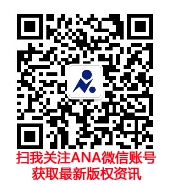 